			NCOMA CME Conference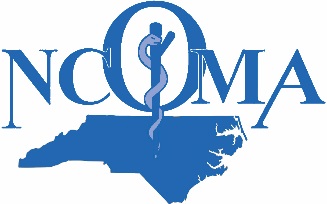 March 2, 2019 The Great Wolf Lodge, Concord NCRegistration FormName ________________________ Type CME Credit Requested (AMA or AOA): __________ Phone _______________________________ Email __________________________________ Registration FeesRates:                                                     Payment Made by 2/15/19 	  	On or After 2/16/19NCOMA or NCS-ACOFP dues-paying member      $275.00 			    $325.00Non- Member Physician            		       $375.00 			    $425.00Active Duty Military Physician (not a member)    $300.00			    $350.00Health Care Professional (Nurse, PA, NP)	       $250.00			    $300.00Student*					         $40.00 			      $50.00 Resident 	      $75.00 			      $85.00 Guest* (Enter #   ___)	     		                       $35.00 			      $35.00  	*Guest rate is for individual eating lunch meal only.Join us for the Charlotte Hornets Game on Sunday, March 3, 2019 at 1:00 pm.  Group tickets cost $30.00.  Indicate here how many tickets, you wish to purchase:  ___________Total Amount Due for Conference and Game $_____________ Payment Methods____    Pay by check (Make payable to NCOMA and mail to Nancy Guy, PO Box 4280, Buies Creek, NC 27506.)____   Pay by credit card (Register and pay on-line at here.)  On-line link will be added here.Hotel Information  The Great Wolf Lodge is offering a conference room rate of $209.99 plus tax.  The resort fee is waived for conference attendees.  This rate applies for Friday and Saturday nights and includes Family Suites and the Luxury Suites (both room types sleep up to six people and include access to Water Park).  Reserve room by February 2 to receive special rate.  Call Central Reservations at 1-866-751-9653 and use Reservation Room Block Code 1903NCOM.  Conference HoursThe conference will begin at 8:00 am on Saturday, March 2 and end at 4:00 pm.For Additional Information: Contact Nancy Guy, Director at 910-893-7960 or by e-mail at guy@campbell.edu.